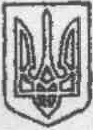 БРАЦЛАВСЬКА  СЕЛИЩНА   РАДАТРИДЦЯТЬ ШОСТА СЕСІЯ ВОСЬМОГО СКЛИКАННЯРІШЕННЯ04 квітня 2023 р.                                   смт Брацлав                                         № 96Про затвердження технічної документаціїз нормативної грошової оцінки земельної ділянкияка надається в оренду товариству з обмеженоювідповідальністю «Грабовецький гранкар’єр»  на території Брацлавської селищної ради          Розглянувши клопотання директора ТОВ «Грабовецький гранкар’єр»           Дідух М.А. та технічну документацію з нормативної грошової  оцінки земельної ділянки, яка надається в оренду ТОВ «Грабовецький гранкар’єр»  на території Брацлавської селищної ради, відповідно до ст.26,33 Закону України « Про місцеве самоврядування в Україні » ст. 23 Закону України «Про оцінку землі», ст.12, 201 Земельного кодексу України, враховуючи висновок постійної комісії з питань  земельних відносин, природокористування, планування території, будівництва, архітектури, сесія селищної ради ВИРІШИЛА:         1. Затвердити технічну документацію  з нормативно грошової оцінки земельної ділянки кадастровий номер 0523082800:01:001:0057 площею 1,3663 га,  яка надається в оренду ТОВ «Грабовецький гранкар’єр» на території Брацлавської селищної ради Тульчинського району, Вінницької області        2. Контроль за виконанням даного рішення покласти на постійну комісію з питань  земельних відносин, природокористування, планування території, будівництва, архітектури. /голова комісії Гусляков В.В./           Селищний голова                                                              Микола КОБРИНЧУК ПОГОДЖЕНО:Заступник селищного головиз питань діяльності виконавчих органівБрацлавської селищної ради                               ___________А.О.МарчукНачальник відділу юридичної та кадрової роботи,юрист Брацлавської селищної ради               ____________О.В.ЦимбалГолова постійної комісії з питань земельних відносин, природокористування, плануваннятериторії, будівництва, архітектури               _____________В.В.Гусляков            